一、输入以下网址进入报名页面https://sct.cup.edu.cn/activity/info/My1kNjA0N2U
点击右上角学生端口进入登录界面，账号为学号，密码为校园门户密码。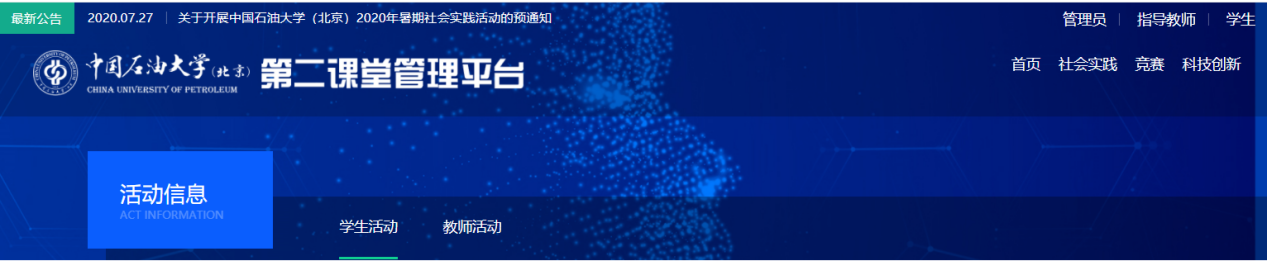 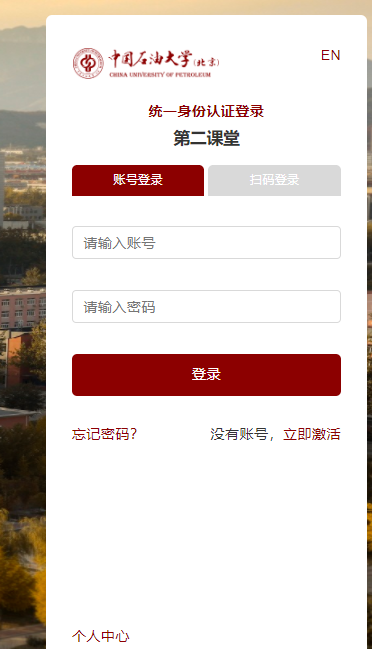 成功登录后下拉页面，找到本次活动通知，点击进入报名页面。表单中个人信息会自动读取，随后按文字要求提交相关材料。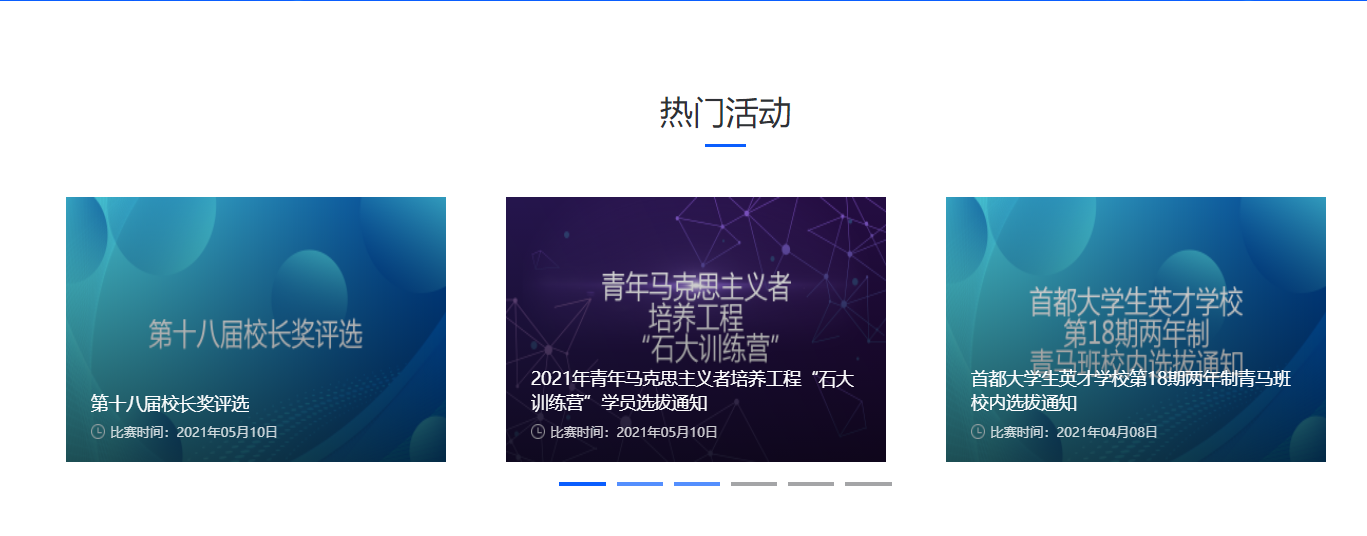 按要求在相应时间节点提交文件，下次提交或对文件进行修改时无需再次报名，只需进入活动页面后点击“管理项目”即可进行补充。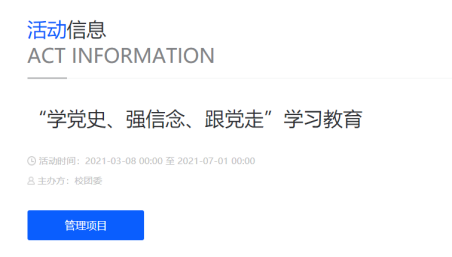 